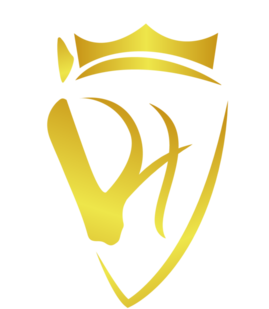 Dark Horse Stables Mini Clinic Registration Form11537 East Rambling DrWellington, FL 33414Event Date: ________________________RIDER (First and Last Name:_______________________________________________________ADDRESS:______________________________________________________________________EMAIL:_____________________________________ PHONE:____________________________HORSE NAME:____________________________ AGE:_______ BREED:____________________(copy of current coggins required to participate) REGISTRATION FEE AND INFORMATION: Mini Clinic with Doug will be 4 hours starting at ___________on ________________ 2020h, please arrive early enough to be ready to start the clinic at ________sharp._______Beginner/Advanced w/Doug : $125.00 per horse/Rider			    __________Checks payable to Dark Horse Stables or Electronic payment Available: 	Total Paid:  ________________________________________________				__________________Signature (Parent signature required if under 18) 				DateCHECKS CAN BE MADE PAYABLE TO DARK HORSE STABLES. CANCELLATIONS MUST BE MADE AT LEAST 72 HOURS PRIOR TO EVENT FOR A FULL REFUND. ASK US ABOUT OUR MONTLY MEMBERSHIP AT DARK HORSE ALLOWING UNLIMITED ACCESS TO USE THE OBSTACLE COURSE DURING NORMAL OPERATING HOURS FOR LOCAL CLIENTS!